                                                                                                                                  Viešoji įstaiga „Ekoagros“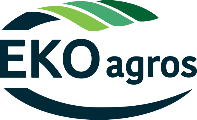 DEKLARACIJA APIE PLANUOJAMĄ VYKDYTI EKOLOGINĖS GAMYBOS VEIKLĄ Detali informacija, kaip pildyti šią deklaraciją, yra pateikta pildymo instrukcijoje, kuri paskelbta VšĮ „Ekoagros“ interneto svetainėje www.ekoagros.lt1. VEIKLOS VYKDYTOJO DUOMENYS1. VEIKLOS VYKDYTOJO DUOMENYS1. VEIKLOS VYKDYTOJO DUOMENYS1. VEIKLOS VYKDYTOJO DUOMENYS1. VEIKLOS VYKDYTOJO DUOMENYS1. VEIKLOS VYKDYTOJO DUOMENYS1. VEIKLOS VYKDYTOJO DUOMENYS1. VEIKLOS VYKDYTOJO DUOMENYS1. VEIKLOS VYKDYTOJO DUOMENYS1. VEIKLOS VYKDYTOJO DUOMENYS1. VEIKLOS VYKDYTOJO DUOMENYS1. VEIKLOS VYKDYTOJO DUOMENYS1.1Veiklos vykdytojo pavadinimas (fizinio asmens vardas, pavardė / juridinio asmens pavadinimas)1.2Asmens / įmonės kodas 1.3Vadovo pareigos, vardas, pavardė 1.4Įgalioto asmens vardas, pavardė1.5Žemės ūkio valdos atpažinties kodas1.6Internetinio tinklapio / paskyros socialiniuose tinkluose adresas2. KONTAKTINIO ASMENS DUOMENYS2. KONTAKTINIO ASMENS DUOMENYS2. KONTAKTINIO ASMENS DUOMENYSŠioje lentelėje įrašykite savo ir / arba kontaktinio asmens duomenis, su kuriuo VšĮ „Ekoagros“ darbuotojai kontaktuos veiklos, kurios duomenys pateikiami deklaracijoje, sertifikavimo klausimais. Jeigu turite numatę daugiau nei vieną kontaktinį asmenį, užpildykite tiek eilučių, kiek reikia.Šioje lentelėje įrašykite savo ir / arba kontaktinio asmens duomenis, su kuriuo VšĮ „Ekoagros“ darbuotojai kontaktuos veiklos, kurios duomenys pateikiami deklaracijoje, sertifikavimo klausimais. Jeigu turite numatę daugiau nei vieną kontaktinį asmenį, užpildykite tiek eilučių, kiek reikia.Šioje lentelėje įrašykite savo ir / arba kontaktinio asmens duomenis, su kuriuo VšĮ „Ekoagros“ darbuotojai kontaktuos veiklos, kurios duomenys pateikiami deklaracijoje, sertifikavimo klausimais. Jeigu turite numatę daugiau nei vieną kontaktinį asmenį, užpildykite tiek eilučių, kiek reikia.2.1Vardas ir pavardė 2.2Pareigos2.3Telefono Nr.+370 2.4Elektroninio pašto adresas2.5Vardas ir pavardė2.6Pareigos2.7Telefono Nr.+370 2.8Elektroninio pašto adresasSiekdami supaprastinti ir pagreitinti informacijos pateikimą, prašome užpildyti sutikimo formą elektroniniu paštu gauti naujienas ir sertifikavimo dokumentus (F-135). Jeigu sutinkate, užpildytą formą bei pasirašytą ūkio savininko (įmonės vadovo) turite atsiųsti į kontrolės instituciją. Tą atlikę, įgausite teisę iš nurodyto pašto teikti kontrolės institucijai dokumentus, kurie bus laikomi pasirašytais nekvalifikuotu elektroniniu parašu, lygiaverčiu rašytiniam parašui (pagal Lietuvos Respublikos elektroninės atpažinties ir elektroninių operacijų patikimumo užtikrinimo paslaugų įstatymo 5 str. 1 p.), nes elektroninio parašo, neatitinkančio kvalifikuotam elektroniniam parašui keliamų reikalavimų, kurie yra numatyti Reglamente (ES) Nr. 910/2014, teisinė galia yra lygiavertė rašytiniam parašui, jeigu tokio elektroninio parašo naudotojai dėl to iš anksto susitaria raštu ir jeigu yra galimybė šį susitarimą išsaugoti patvariojoje laikmenoje. Taigi Jūsų užpildyta sutikimo forma (F-135) ir bus laikoma išankstiniu susitarimu.Siekdami supaprastinti ir pagreitinti informacijos pateikimą, prašome užpildyti sutikimo formą elektroniniu paštu gauti naujienas ir sertifikavimo dokumentus (F-135). Jeigu sutinkate, užpildytą formą bei pasirašytą ūkio savininko (įmonės vadovo) turite atsiųsti į kontrolės instituciją. Tą atlikę, įgausite teisę iš nurodyto pašto teikti kontrolės institucijai dokumentus, kurie bus laikomi pasirašytais nekvalifikuotu elektroniniu parašu, lygiaverčiu rašytiniam parašui (pagal Lietuvos Respublikos elektroninės atpažinties ir elektroninių operacijų patikimumo užtikrinimo paslaugų įstatymo 5 str. 1 p.), nes elektroninio parašo, neatitinkančio kvalifikuotam elektroniniam parašui keliamų reikalavimų, kurie yra numatyti Reglamente (ES) Nr. 910/2014, teisinė galia yra lygiavertė rašytiniam parašui, jeigu tokio elektroninio parašo naudotojai dėl to iš anksto susitaria raštu ir jeigu yra galimybė šį susitarimą išsaugoti patvariojoje laikmenoje. Taigi Jūsų užpildyta sutikimo forma (F-135) ir bus laikoma išankstiniu susitarimu.Siekdami supaprastinti ir pagreitinti informacijos pateikimą, prašome užpildyti sutikimo formą elektroniniu paštu gauti naujienas ir sertifikavimo dokumentus (F-135). Jeigu sutinkate, užpildytą formą bei pasirašytą ūkio savininko (įmonės vadovo) turite atsiųsti į kontrolės instituciją. Tą atlikę, įgausite teisę iš nurodyto pašto teikti kontrolės institucijai dokumentus, kurie bus laikomi pasirašytais nekvalifikuotu elektroniniu parašu, lygiaverčiu rašytiniam parašui (pagal Lietuvos Respublikos elektroninės atpažinties ir elektroninių operacijų patikimumo užtikrinimo paslaugų įstatymo 5 str. 1 p.), nes elektroninio parašo, neatitinkančio kvalifikuotam elektroniniam parašui keliamų reikalavimų, kurie yra numatyti Reglamente (ES) Nr. 910/2014, teisinė galia yra lygiavertė rašytiniam parašui, jeigu tokio elektroninio parašo naudotojai dėl to iš anksto susitaria raštu ir jeigu yra galimybė šį susitarimą išsaugoti patvariojoje laikmenoje. Taigi Jūsų užpildyta sutikimo forma (F-135) ir bus laikoma išankstiniu susitarimu.3. VEIKLOS VYKDYTOJO ADRESAI3. VEIKLOS VYKDYTOJO ADRESAI3. VEIKLOS VYKDYTOJO ADRESAI3. VEIKLOS VYKDYTOJO ADRESAI3. VEIKLOS VYKDYTOJO ADRESAI3. VEIKLOS VYKDYTOJO ADRESAI3.1. Registracijos adresas3.1. Registracijos adresas3.1. Registracijos adresas3.1. Registracijos adresas3.1. Registracijos adresas3.1. Registracijos adresasSavivaldybės pavadinimasSeniūnijos pavadinimasVietovės pavadinimasGatvės pavadinimasNumerisPašto kodas3.2. Korespondencijos adresas3.2. Korespondencijos adresas3.2. Korespondencijos adresas3.2. Korespondencijos adresas3.2. Korespondencijos adresas3.2. Korespondencijos adresasSavivaldybės pavadinimasSeniūnijos pavadinimasVietovės pavadinimasGatvės pavadinimasNumerisPašto kodas3.3. Ekologinės gamybos adresas3.3. Ekologinės gamybos adresas3.3. Ekologinės gamybos adresas3.3. Ekologinės gamybos adresas3.3. Ekologinės gamybos adresas3.3. Ekologinės gamybos adresasRajono pavadinimasRajono pavadinimasSeniūnijos pavadinimasSeniūnijos pavadinimasVietovės pavadinimasVietovės pavadinimas3.4. Įprastinės gamybos adresas3.4. Įprastinės gamybos adresas3.4. Įprastinės gamybos adresas3.4. Įprastinės gamybos adresas3.4. Įprastinės gamybos adresas3.4. Įprastinės gamybos adresasRajono pavadinimasRajono pavadinimasSeniūnijos pavadinimasSeniūnijos pavadinimasVietovės pavadinimasVietovės pavadinimas4. Informacija, kaip nuvykti į ūkį: ekologinės gamybos adresas nurodomas koordinačių pagalba, naudojant formatą WGS (World Geodetic System), pvz.: 54.898721, 23.918525 (WGS).5. BUHALTERINIŲ DOKUMENTŲ LAIKYMO ADRESAS5. BUHALTERINIŲ DOKUMENTŲ LAIKYMO ADRESAS5. BUHALTERINIŲ DOKUMENTŲ LAIKYMO ADRESAS5. BUHALTERINIŲ DOKUMENTŲ LAIKYMO ADRESAS5. BUHALTERINIŲ DOKUMENTŲ LAIKYMO ADRESAS5. BUHALTERINIŲ DOKUMENTŲ LAIKYMO ADRESASRajono pavadinimasSeniūnijos pavadinimasVietovės pavadinimasGatvės pavadinimasNumerisBuhalterinę apskaitą tvarkančios įmonės pavadinimas6. AR SUMOKĖTAS DEKLARACIJOS VERTINIMO MOKESTIS?7. VYKDOMA VEIKLA7. VYKDOMA VEIKLA7. VYKDOMA VEIKLA7. VYKDOMA VEIKLA7. VYKDOMA VEIKLAGAMYBA:GAMYBA:GAMYBA:GAMYBA:AUGALININKYSTĖ (Pildoma forma (F-003/7) AUGALŲ DAUGINAMOJI MEDŽIAGAGYVULININKYSTĖ (Pildoma forma (F-003/8) GYVULININKYSTĖ (Pildoma forma (F-003/8) GYVULININKYSTĖ (Pildoma forma (F-003/8) LAUKINIŲ AUGALŲ RINKIMAS (Pildoma forma (F-003/9)LAUKINIŲ AUGALŲ RINKIMAS (Pildoma forma (F-003/9)LAUKINIŲ AUGALŲ RINKIMAS (Pildoma forma (F-003/9)BITININKYSTĖ (Pildoma forma (F-003/4) BITININKYSTĖ (Pildoma forma (F-003/4) BITININKYSTĖ (Pildoma forma (F-003/4) DUMBLIAI IR AKVAKULTŪRA (Pildoma forma (F-003/5) DUMBLIAI IR AKVAKULTŪRA (Pildoma forma (F-003/5) DUMBLIAI IR AKVAKULTŪRA (Pildoma forma (F-003/5) GRUPĖS SERTIFIKAVIMAS (Pildoma forma (F-003/6) GRUPĖS SERTIFIKAVIMAS (Pildoma forma (F-003/6) GRUPĖS SERTIFIKAVIMAS (Pildoma forma (F-003/6) PARUOŠIMASPARUOŠIMASPARUOŠIMASPARUOŠIMASSANDĖLIAVIMASSANDĖLIAVIMASSANDĖLIAVIMASSANDĖLIAVIMASPLATINIMAS / PATEIKIMAS Į RINKĄPLATINIMAS / PATEIKIMAS Į RINKĄPLATINIMAS / PATEIKIMAS Į RINKĄPLATINIMAS / PATEIKIMAS Į RINKĄEKSPORTASEKSPORTASEKSPORTASEKSPORTASIMPORTASIMPORTASIMPORTASIMPORTAS8. PRODUKTŲ KATEGORIJOS8. PRODUKTŲ KATEGORIJOSa) neperdirbti augalai ir augaliniai produktai, įskaitant sėklas ir kitą augalų dauginamąją medžiagąa) neperdirbti augalai ir augaliniai produktai, įskaitant sėklas ir kitą augalų dauginamąją medžiagąGamybos metodas:Gamybos metodas:ekologinė gamyba, išskyrus gamybą perėjimo prie ekologinės gamybos laikotarpiugamyba perėjimo prie ekologinės gamybos laikotarpiuekologinė gamyba kartu su neekologine gamybab) ūkiniai gyvūnai ir neperdirbti gyvulininkystės produktaib) ūkiniai gyvūnai ir neperdirbti gyvulininkystės produktaiGamybos metodas:Gamybos metodas:ekologinė gamyba, išskyrus gamybą perėjimo prie ekologinės gamybos laikotarpiugamyba perėjimo prie ekologinės gamybos laikotarpiuekologinė gamyba kartu su neekologine gamybac) dumbliai ir neperdirbti akvakultūros produktaic) dumbliai ir neperdirbti akvakultūros produktaiGamybos metodas:Gamybos metodas:ekologinė gamyba, išskyrus gamybą perėjimo prie ekologinės gamybos laikotarpiugamyba perėjimo prie ekologinės gamybos laikotarpiuekologinė gamyba kartu su neekologine gamybad) maistui skirti perdirbti žemės ūkio produktai, įskaitant akvakultūros produktusd) maistui skirti perdirbti žemės ūkio produktai, įskaitant akvakultūros produktusGamybos metodas:Gamybos metodas:ekologiškų produktų gamybaperėjimo prie ekologinės gamybos laikotarpio produktų gamybaekologinė gamyba kartu su neekologine gamybae) pašaraie) pašaraiGamybos metodas:Gamybos metodas:ekologiškų produktų gamybaperėjimo prie ekologinės gamybos laikotarpio produktų gamybaekologinė gamyba kartu su neekologine gamybag) kiti produktai, išvardyti Reglamento (ES) 2018/848 I priede arba nepriklausantys pirmiau nurodytoms kategorijoms:g) kiti produktai, išvardyti Reglamento (ES) 2018/848 I priede arba nepriklausantys pirmiau nurodytoms kategorijoms:Gamybos metodas:Gamybos metodas:ekologiškų produktų gamybaperėjimo prie ekologinės gamybos laikotarpio produktų gamybaekologinė gamyba kartu su neekologine gamyba9. INFORMACIJA APIE JŪSŲ VYKDOMĄ VEIKLĄ (-AS) 9. INFORMACIJA APIE JŪSŲ VYKDOMĄ VEIKLĄ (-AS) 9. INFORMACIJA APIE JŪSŲ VYKDOMĄ VEIKLĄ (-AS) 9. INFORMACIJA APIE JŪSŲ VYKDOMĄ VEIKLĄ (-AS) 9. INFORMACIJA APIE JŪSŲ VYKDOMĄ VEIKLĄ (-AS) 9. INFORMACIJA APIE JŪSŲ VYKDOMĄ VEIKLĄ (-AS) 9. INFORMACIJA APIE JŪSŲ VYKDOMĄ VEIKLĄ (-AS) 9. INFORMACIJA APIE JŪSŲ VYKDOMĄ VEIKLĄ (-AS) 9. INFORMACIJA APIE JŪSŲ VYKDOMĄ VEIKLĄ (-AS) Pastaba. Koordinatės nurodomos formatu WGS (World Geodetic System), vadovaujantis 7 stulpelio informacija, nurodyta pildymo instrukcijoje. Pvz., 54.898721, 23.918525 (WGS)Pastaba. Koordinatės nurodomos formatu WGS (World Geodetic System), vadovaujantis 7 stulpelio informacija, nurodyta pildymo instrukcijoje. Pvz., 54.898721, 23.918525 (WGS)Pastaba. Koordinatės nurodomos formatu WGS (World Geodetic System), vadovaujantis 7 stulpelio informacija, nurodyta pildymo instrukcijoje. Pvz., 54.898721, 23.918525 (WGS)Pastaba. Koordinatės nurodomos formatu WGS (World Geodetic System), vadovaujantis 7 stulpelio informacija, nurodyta pildymo instrukcijoje. Pvz., 54.898721, 23.918525 (WGS)Pastaba. Koordinatės nurodomos formatu WGS (World Geodetic System), vadovaujantis 7 stulpelio informacija, nurodyta pildymo instrukcijoje. Pvz., 54.898721, 23.918525 (WGS)Pastaba. Koordinatės nurodomos formatu WGS (World Geodetic System), vadovaujantis 7 stulpelio informacija, nurodyta pildymo instrukcijoje. Pvz., 54.898721, 23.918525 (WGS)Pastaba. Koordinatės nurodomos formatu WGS (World Geodetic System), vadovaujantis 7 stulpelio informacija, nurodyta pildymo instrukcijoje. Pvz., 54.898721, 23.918525 (WGS)Pastaba. Koordinatės nurodomos formatu WGS (World Geodetic System), vadovaujantis 7 stulpelio informacija, nurodyta pildymo instrukcijoje. Pvz., 54.898721, 23.918525 (WGS)Pastaba. Koordinatės nurodomos formatu WGS (World Geodetic System), vadovaujantis 7 stulpelio informacija, nurodyta pildymo instrukcijoje. Pvz., 54.898721, 23.918525 (WGS)Veikla(kaip nurodyta lentelėje Nr. 7)Rajono pavadinimasSeniūnijos pavadinimasVietovės pavadinimasGatvės pavadinimasNumerisKoordinatėsInformacija apie vykdomos veiklos pobūdįInformacija apie vykdomos veiklos pobūdį123456788Ekologinė gamyba savo reikmėmsEkologinė gamyba kaip subrangovo veikla kitam veiklos vykdytojuiNeekologinė gamyba Ekologinė gamyba savo reikmėmsEkologinė gamyba kaip subrangovo veikla kitam veiklos vykdytojuiNeekologinė gamybaEkologinė gamyba savo reikmėmsEkologinė gamyba kaip subrangovo veikla kitam veiklos vykdytojuiNeekologinė gamyba10. INFORMACIJA APIE VEIKLĄ (-AS), KURIĄ (-IAS) JUMS VYKDYS SUBRANGOVAI 10. INFORMACIJA APIE VEIKLĄ (-AS), KURIĄ (-IAS) JUMS VYKDYS SUBRANGOVAI 10. INFORMACIJA APIE VEIKLĄ (-AS), KURIĄ (-IAS) JUMS VYKDYS SUBRANGOVAI 10. INFORMACIJA APIE VEIKLĄ (-AS), KURIĄ (-IAS) JUMS VYKDYS SUBRANGOVAI 10. INFORMACIJA APIE VEIKLĄ (-AS), KURIĄ (-IAS) JUMS VYKDYS SUBRANGOVAI 10. INFORMACIJA APIE VEIKLĄ (-AS), KURIĄ (-IAS) JUMS VYKDYS SUBRANGOVAI 10. INFORMACIJA APIE VEIKLĄ (-AS), KURIĄ (-IAS) JUMS VYKDYS SUBRANGOVAI Pastaba. Koordinatės nurodomos formatu WGS (World Geodetic System), vadovaujantis 5 stulpelio informacija, nurodyta pildymo instrukcijoje. Pvz., 54.898721, 23.918525 (WGS)Pastaba. Koordinatės nurodomos formatu WGS (World Geodetic System), vadovaujantis 5 stulpelio informacija, nurodyta pildymo instrukcijoje. Pvz., 54.898721, 23.918525 (WGS)Pastaba. Koordinatės nurodomos formatu WGS (World Geodetic System), vadovaujantis 5 stulpelio informacija, nurodyta pildymo instrukcijoje. Pvz., 54.898721, 23.918525 (WGS)Pastaba. Koordinatės nurodomos formatu WGS (World Geodetic System), vadovaujantis 5 stulpelio informacija, nurodyta pildymo instrukcijoje. Pvz., 54.898721, 23.918525 (WGS)Pastaba. Koordinatės nurodomos formatu WGS (World Geodetic System), vadovaujantis 5 stulpelio informacija, nurodyta pildymo instrukcijoje. Pvz., 54.898721, 23.918525 (WGS)Pastaba. Koordinatės nurodomos formatu WGS (World Geodetic System), vadovaujantis 5 stulpelio informacija, nurodyta pildymo instrukcijoje. Pvz., 54.898721, 23.918525 (WGS)Pastaba. Koordinatės nurodomos formatu WGS (World Geodetic System), vadovaujantis 5 stulpelio informacija, nurodyta pildymo instrukcijoje. Pvz., 54.898721, 23.918525 (WGS)Veikla(kaip nurodyta lentelėje Nr. 7)Subrangovo pavadinimasAdresasPašto kodasKoordinatėsInformacija apie atsakomybių pasiskirstymąInformacija apie atsakomybių pasiskirstymą1234566Už subrangovo vykdomą veiklą išlieka atsakingas veiklos vykdytojasUž subrangovo vykdomą veiklą atsakingas yra subrangovasUž subrangovo vykdomą veiklą išlieka atsakingas veiklos vykdytojasUž subrangovo vykdomą veiklą atsakingas yra subrangovas11. BENDRŲJŲ REIKALAVIMŲ UŽTIKRINIMAS11. BENDRŲJŲ REIKALAVIMŲ UŽTIKRINIMAS11. BENDRŲJŲ REIKALAVIMŲ UŽTIKRINIMASJeigu nesate užsiregistravęs pagal bendruosius Europos Sąjungos teisės aktų reikalavimus vykdyti veiklą, kurią pageidaujate sertifikuoti, turite pirma kreiptis į tokią veiklą kontroliuojančias institucijas ir kiekvienai veiklos vykdymo vietai gauti atitinkamus patvirtinimus.Jeigu nesate užsiregistravęs pagal bendruosius Europos Sąjungos teisės aktų reikalavimus vykdyti veiklą, kurią pageidaujate sertifikuoti, turite pirma kreiptis į tokią veiklą kontroliuojančias institucijas ir kiekvienai veiklos vykdymo vietai gauti atitinkamus patvirtinimus.Jeigu nesate užsiregistravęs pagal bendruosius Europos Sąjungos teisės aktų reikalavimus vykdyti veiklą, kurią pageidaujate sertifikuoti, turite pirma kreiptis į tokią veiklą kontroliuojančias institucijas ir kiekvienai veiklos vykdymo vietai gauti atitinkamus patvirtinimus.11.1Ar esate registruotas maisto tvarkymo subjektų registre? Įrašykite maisto tvarkymo pažymėjimų / įsakymų dėl maisto tvarkymo subjekto registracijos numerius.11.2Ar esate registruotas veterinarinį patvirtinimą turinčių gyvūninio maisto tvarkymo subjektų registre?Įrašykite veterinarinio patvirtinimo numerius.11.3Ar esate registruoti Valstybinės veterinarinės kontrolės subjektų, išskyrus maisto tvarkymo subjektus, sąraše?Įrašykite veterinarinio patvirtinimo numerius.11.4Ar esate registruoti Lietuvos Respublikos pašarų ūkio subjektų registre?Įrašykite registracijos numerius.11.5Ar esate atestuotų dauginamosios medžiagos tiekėjų sąraše?Įrašykite pažymėjimų numerius.12. VEIKLOS ETAPŲ APRAŠYMAI12. VEIKLOS ETAPŲ APRAŠYMAI12. VEIKLOS ETAPŲ APRAŠYMAIVeiklos etapo aprašymasVeiklos etapo aprašymasVeiklos vykdytojo procedūros ar kito vidinio dokumento pavadinimas, skyrius, punktasPRODUKTŲ PRIĖMIMO IŠ KITŲ VEIKLOS VYKDYTOJŲ AR KITŲ VIENETŲ APRAŠYMAS, forma (F-158).PRODUKTŲ LAIKYMO (SANDĖLIAVIMO) APRAŠYMAS, forma (F-159). PRODUKTŲ PAKAVIMO IR VEŽIMO KITIEMS VEIKLOS VYKDYTOJAMS AR Į KITUS VIENETUS APRŠYMAS, forma (F-161).13. PRIDEDAMŲ DOKUMENTŲ SĄRAŠAS 13. PRIDEDAMŲ DOKUMENTŲ SĄRAŠAS Deklaracijos vertinimo mokesčio pavedimo kopijaPareiškėjo sutikimas elektroniniu paštu gauti naujienas ir sertifikavimo dokumentus (įskaitant PVM sąskaitas faktūras), forma (F-135)Išsamus augalininkystės gamybos vieneto (ūkio) aprašymas, forma (F-003/7)Išsamus gyvulininkystės gamybos vieneto (ūkio) aprašymas, forma (F-003/8)Ekologinės gamybos ūkio deklaracija pageidaujant sertifikuoti gyvulininkystę (arkliai, avys, galvijai, ožkos),  forma (F-003/8/1)Ekologinės gamybos ūkio deklaracija pageidaujant sertifikuoti paukštininkystę, forma (F-003/8/2)Ekologinės gamybos ūkio deklaracija pageidaujant pirmą kartą sertifikuoti elninius gyvūnus (tauriuosius elnius, Dovydo elnius, dėmėtuosius elnius, danielius), forma (F-003/8/3)Ekologinės gamybos ūkio deklaracija pageidaujant sertifikuoti triušininkystę, forma (F-003/8/4)Ekologinės gamybos ūkio deklaracija pageidaujant sertifikuoti kiaulininkystę, forma (F-003/8/5)Išsamus laukinės augalijos rinkimo vieneto (ūkio) aprašymas, forma (F-003/9)Išsamus bitininkystės vieneto (ūkio) aprašymas, forma (F-003/4)Išsamus akvakultūros vieneto (ūkio) aprašymas, forma (F-003/5)Išsamus gamybos vieneto (ūkio) aprašymas grupės sertifikavimui,  forma (F-003/6)Informacija apie produkcijos sandėliavimą, forma (F-117) Įgaliojimas (ai)Kita (nurodyti):14. SERTIFIKAVIMO DARBŲ SUTARTIES PASIRAŠYMO BŪDAS.14. SERTIFIKAVIMO DARBŲ SUTARTIES PASIRAŠYMO BŪDAS.14. SERTIFIKAVIMO DARBŲ SUTARTIES PASIRAŠYMO BŪDAS.Pastaba: pildoma tik pateikiant deklaraciją pirmą kartą.Pastaba: pildoma tik pateikiant deklaraciją pirmą kartą.Pastaba: pildoma tik pateikiant deklaraciją pirmą kartą.Sertifikavimo darbų sutartį pageidauju pasirašyti kvalifikuotu elektroniniu parašu: Taip Ne15. VEIKLOS VYKDYTOJO ĮSIPAREIGOJIMAI15. VEIKLOS VYKDYTOJO ĮSIPAREIGOJIMAI15. VEIKLOS VYKDYTOJO ĮSIPAREIGOJIMAI15. VEIKLOS VYKDYTOJO ĮSIPAREIGOJIMAI15. VEIKLOS VYKDYTOJO ĮSIPAREIGOJIMAI15. VEIKLOS VYKDYTOJO ĮSIPAREIGOJIMAI15. VEIKLOS VYKDYTOJO ĮSIPAREIGOJIMAISusipažinau su ekologinei gamybai taikomais ES teisės aktais, sertifikavimo tvarka ir, kaip reikalauja teisės aktai, įsipareigoju:• suteikti prieigą prie:a) įrangos, transporto priemonių, valdų ir kitų savo kontroliuojamų vietų bei jų aplinkos;b) savo kompiuterinių informacijos valdymo sistemų;c) savo kontroliuojamų gyvūnų ir prekių;d) savo dokumentų ir visos kitos susijusios informacijos, kiek to reikia oficialiai kontrolei ar kitai oficialiai veiklai vykdyti (R2017/625 15 str. 1);• kai vykdoma oficiali kontrolė ar kita oficiali veikla, padėti ekologiškų produktų kontrolės institucijų darbuotojams atlikti jų užduotis ir jiems atliekant savo užduotis bendradarbiauti su jais (R2017/625 15 str. 2);• nedelsdamas suteikti galimybę popierine arba elektronine forma susipažinti su visa informacija, susijusia su gyvūnais ir prekėmis (taikoma už siuntos įvežimą į Sąjungą atsakingiems veiklos vykdytojams (R2017/625 15 str. 3));• registruoti duomenis, kuriais įrodysiu, kad laikausi R2018/848 (R2018/848 39 str. 1 a));• imtis atitinkamų praktinių priemonių siekiant užtikrinti R2018/848 laikymąsi (R2018/848 39 str. 1 c));• nepagrįstai nedelsiant raštu pranešti produktų pirkėjams ir atitinkamą informaciją perduoti VšĮ „Ekoagros“, jei patvirtintas neatitikties įtarimas, jei neatitikties įtarimo negalima pašalinti arba jei nustatyta neatitiktis, daranti poveikį aptariamų produktų atitikčiai reikalavimams (R2018/848 39 str. 1. d) iii));• sutikti, kad pasikeitus kontrolės institucijai arba kontrolės įstaigai, kontrolės byla būtų perduota, arba kad, pasitraukus iš ekologinės gamybos, paskiausia kontrolės institucija arba kontrolės įstaiga kontrolės bylą saugotų bent penkerius metus (R2018/848 39 str. 1. d) iii));• pasitraukus iš ekologinės gamybos nedelsiant apie tai raštu pranešti VšĮ „Ekoagros“ (R2018/848 39 str. 1. d) iii));• sutikti, kad jei subrangovus tikrina skirtingos kontrolės institucijos arba kontrolės įstaigos, būtų vykdomas tų institucijų arba įstaigų tarpusavio keitimasis informacija (R2018/848 39 str. 1. d) iii)).Susipažinau su ekologinei gamybai taikomais ES teisės aktais, sertifikavimo tvarka ir, kaip reikalauja teisės aktai, įsipareigoju:• suteikti prieigą prie:a) įrangos, transporto priemonių, valdų ir kitų savo kontroliuojamų vietų bei jų aplinkos;b) savo kompiuterinių informacijos valdymo sistemų;c) savo kontroliuojamų gyvūnų ir prekių;d) savo dokumentų ir visos kitos susijusios informacijos, kiek to reikia oficialiai kontrolei ar kitai oficialiai veiklai vykdyti (R2017/625 15 str. 1);• kai vykdoma oficiali kontrolė ar kita oficiali veikla, padėti ekologiškų produktų kontrolės institucijų darbuotojams atlikti jų užduotis ir jiems atliekant savo užduotis bendradarbiauti su jais (R2017/625 15 str. 2);• nedelsdamas suteikti galimybę popierine arba elektronine forma susipažinti su visa informacija, susijusia su gyvūnais ir prekėmis (taikoma už siuntos įvežimą į Sąjungą atsakingiems veiklos vykdytojams (R2017/625 15 str. 3));• registruoti duomenis, kuriais įrodysiu, kad laikausi R2018/848 (R2018/848 39 str. 1 a));• imtis atitinkamų praktinių priemonių siekiant užtikrinti R2018/848 laikymąsi (R2018/848 39 str. 1 c));• nepagrįstai nedelsiant raštu pranešti produktų pirkėjams ir atitinkamą informaciją perduoti VšĮ „Ekoagros“, jei patvirtintas neatitikties įtarimas, jei neatitikties įtarimo negalima pašalinti arba jei nustatyta neatitiktis, daranti poveikį aptariamų produktų atitikčiai reikalavimams (R2018/848 39 str. 1. d) iii));• sutikti, kad pasikeitus kontrolės institucijai arba kontrolės įstaigai, kontrolės byla būtų perduota, arba kad, pasitraukus iš ekologinės gamybos, paskiausia kontrolės institucija arba kontrolės įstaiga kontrolės bylą saugotų bent penkerius metus (R2018/848 39 str. 1. d) iii));• pasitraukus iš ekologinės gamybos nedelsiant apie tai raštu pranešti VšĮ „Ekoagros“ (R2018/848 39 str. 1. d) iii));• sutikti, kad jei subrangovus tikrina skirtingos kontrolės institucijos arba kontrolės įstaigos, būtų vykdomas tų institucijų arba įstaigų tarpusavio keitimasis informacija (R2018/848 39 str. 1. d) iii)).Susipažinau su ekologinei gamybai taikomais ES teisės aktais, sertifikavimo tvarka ir, kaip reikalauja teisės aktai, įsipareigoju:• suteikti prieigą prie:a) įrangos, transporto priemonių, valdų ir kitų savo kontroliuojamų vietų bei jų aplinkos;b) savo kompiuterinių informacijos valdymo sistemų;c) savo kontroliuojamų gyvūnų ir prekių;d) savo dokumentų ir visos kitos susijusios informacijos, kiek to reikia oficialiai kontrolei ar kitai oficialiai veiklai vykdyti (R2017/625 15 str. 1);• kai vykdoma oficiali kontrolė ar kita oficiali veikla, padėti ekologiškų produktų kontrolės institucijų darbuotojams atlikti jų užduotis ir jiems atliekant savo užduotis bendradarbiauti su jais (R2017/625 15 str. 2);• nedelsdamas suteikti galimybę popierine arba elektronine forma susipažinti su visa informacija, susijusia su gyvūnais ir prekėmis (taikoma už siuntos įvežimą į Sąjungą atsakingiems veiklos vykdytojams (R2017/625 15 str. 3));• registruoti duomenis, kuriais įrodysiu, kad laikausi R2018/848 (R2018/848 39 str. 1 a));• imtis atitinkamų praktinių priemonių siekiant užtikrinti R2018/848 laikymąsi (R2018/848 39 str. 1 c));• nepagrįstai nedelsiant raštu pranešti produktų pirkėjams ir atitinkamą informaciją perduoti VšĮ „Ekoagros“, jei patvirtintas neatitikties įtarimas, jei neatitikties įtarimo negalima pašalinti arba jei nustatyta neatitiktis, daranti poveikį aptariamų produktų atitikčiai reikalavimams (R2018/848 39 str. 1. d) iii));• sutikti, kad pasikeitus kontrolės institucijai arba kontrolės įstaigai, kontrolės byla būtų perduota, arba kad, pasitraukus iš ekologinės gamybos, paskiausia kontrolės institucija arba kontrolės įstaiga kontrolės bylą saugotų bent penkerius metus (R2018/848 39 str. 1. d) iii));• pasitraukus iš ekologinės gamybos nedelsiant apie tai raštu pranešti VšĮ „Ekoagros“ (R2018/848 39 str. 1. d) iii));• sutikti, kad jei subrangovus tikrina skirtingos kontrolės institucijos arba kontrolės įstaigos, būtų vykdomas tų institucijų arba įstaigų tarpusavio keitimasis informacija (R2018/848 39 str. 1. d) iii)).Susipažinau su ekologinei gamybai taikomais ES teisės aktais, sertifikavimo tvarka ir, kaip reikalauja teisės aktai, įsipareigoju:• suteikti prieigą prie:a) įrangos, transporto priemonių, valdų ir kitų savo kontroliuojamų vietų bei jų aplinkos;b) savo kompiuterinių informacijos valdymo sistemų;c) savo kontroliuojamų gyvūnų ir prekių;d) savo dokumentų ir visos kitos susijusios informacijos, kiek to reikia oficialiai kontrolei ar kitai oficialiai veiklai vykdyti (R2017/625 15 str. 1);• kai vykdoma oficiali kontrolė ar kita oficiali veikla, padėti ekologiškų produktų kontrolės institucijų darbuotojams atlikti jų užduotis ir jiems atliekant savo užduotis bendradarbiauti su jais (R2017/625 15 str. 2);• nedelsdamas suteikti galimybę popierine arba elektronine forma susipažinti su visa informacija, susijusia su gyvūnais ir prekėmis (taikoma už siuntos įvežimą į Sąjungą atsakingiems veiklos vykdytojams (R2017/625 15 str. 3));• registruoti duomenis, kuriais įrodysiu, kad laikausi R2018/848 (R2018/848 39 str. 1 a));• imtis atitinkamų praktinių priemonių siekiant užtikrinti R2018/848 laikymąsi (R2018/848 39 str. 1 c));• nepagrįstai nedelsiant raštu pranešti produktų pirkėjams ir atitinkamą informaciją perduoti VšĮ „Ekoagros“, jei patvirtintas neatitikties įtarimas, jei neatitikties įtarimo negalima pašalinti arba jei nustatyta neatitiktis, daranti poveikį aptariamų produktų atitikčiai reikalavimams (R2018/848 39 str. 1. d) iii));• sutikti, kad pasikeitus kontrolės institucijai arba kontrolės įstaigai, kontrolės byla būtų perduota, arba kad, pasitraukus iš ekologinės gamybos, paskiausia kontrolės institucija arba kontrolės įstaiga kontrolės bylą saugotų bent penkerius metus (R2018/848 39 str. 1. d) iii));• pasitraukus iš ekologinės gamybos nedelsiant apie tai raštu pranešti VšĮ „Ekoagros“ (R2018/848 39 str. 1. d) iii));• sutikti, kad jei subrangovus tikrina skirtingos kontrolės institucijos arba kontrolės įstaigos, būtų vykdomas tų institucijų arba įstaigų tarpusavio keitimasis informacija (R2018/848 39 str. 1. d) iii)).Susipažinau su ekologinei gamybai taikomais ES teisės aktais, sertifikavimo tvarka ir, kaip reikalauja teisės aktai, įsipareigoju:• suteikti prieigą prie:a) įrangos, transporto priemonių, valdų ir kitų savo kontroliuojamų vietų bei jų aplinkos;b) savo kompiuterinių informacijos valdymo sistemų;c) savo kontroliuojamų gyvūnų ir prekių;d) savo dokumentų ir visos kitos susijusios informacijos, kiek to reikia oficialiai kontrolei ar kitai oficialiai veiklai vykdyti (R2017/625 15 str. 1);• kai vykdoma oficiali kontrolė ar kita oficiali veikla, padėti ekologiškų produktų kontrolės institucijų darbuotojams atlikti jų užduotis ir jiems atliekant savo užduotis bendradarbiauti su jais (R2017/625 15 str. 2);• nedelsdamas suteikti galimybę popierine arba elektronine forma susipažinti su visa informacija, susijusia su gyvūnais ir prekėmis (taikoma už siuntos įvežimą į Sąjungą atsakingiems veiklos vykdytojams (R2017/625 15 str. 3));• registruoti duomenis, kuriais įrodysiu, kad laikausi R2018/848 (R2018/848 39 str. 1 a));• imtis atitinkamų praktinių priemonių siekiant užtikrinti R2018/848 laikymąsi (R2018/848 39 str. 1 c));• nepagrįstai nedelsiant raštu pranešti produktų pirkėjams ir atitinkamą informaciją perduoti VšĮ „Ekoagros“, jei patvirtintas neatitikties įtarimas, jei neatitikties įtarimo negalima pašalinti arba jei nustatyta neatitiktis, daranti poveikį aptariamų produktų atitikčiai reikalavimams (R2018/848 39 str. 1. d) iii));• sutikti, kad pasikeitus kontrolės institucijai arba kontrolės įstaigai, kontrolės byla būtų perduota, arba kad, pasitraukus iš ekologinės gamybos, paskiausia kontrolės institucija arba kontrolės įstaiga kontrolės bylą saugotų bent penkerius metus (R2018/848 39 str. 1. d) iii));• pasitraukus iš ekologinės gamybos nedelsiant apie tai raštu pranešti VšĮ „Ekoagros“ (R2018/848 39 str. 1. d) iii));• sutikti, kad jei subrangovus tikrina skirtingos kontrolės institucijos arba kontrolės įstaigos, būtų vykdomas tų institucijų arba įstaigų tarpusavio keitimasis informacija (R2018/848 39 str. 1. d) iii)).Susipažinau su ekologinei gamybai taikomais ES teisės aktais, sertifikavimo tvarka ir, kaip reikalauja teisės aktai, įsipareigoju:• suteikti prieigą prie:a) įrangos, transporto priemonių, valdų ir kitų savo kontroliuojamų vietų bei jų aplinkos;b) savo kompiuterinių informacijos valdymo sistemų;c) savo kontroliuojamų gyvūnų ir prekių;d) savo dokumentų ir visos kitos susijusios informacijos, kiek to reikia oficialiai kontrolei ar kitai oficialiai veiklai vykdyti (R2017/625 15 str. 1);• kai vykdoma oficiali kontrolė ar kita oficiali veikla, padėti ekologiškų produktų kontrolės institucijų darbuotojams atlikti jų užduotis ir jiems atliekant savo užduotis bendradarbiauti su jais (R2017/625 15 str. 2);• nedelsdamas suteikti galimybę popierine arba elektronine forma susipažinti su visa informacija, susijusia su gyvūnais ir prekėmis (taikoma už siuntos įvežimą į Sąjungą atsakingiems veiklos vykdytojams (R2017/625 15 str. 3));• registruoti duomenis, kuriais įrodysiu, kad laikausi R2018/848 (R2018/848 39 str. 1 a));• imtis atitinkamų praktinių priemonių siekiant užtikrinti R2018/848 laikymąsi (R2018/848 39 str. 1 c));• nepagrįstai nedelsiant raštu pranešti produktų pirkėjams ir atitinkamą informaciją perduoti VšĮ „Ekoagros“, jei patvirtintas neatitikties įtarimas, jei neatitikties įtarimo negalima pašalinti arba jei nustatyta neatitiktis, daranti poveikį aptariamų produktų atitikčiai reikalavimams (R2018/848 39 str. 1. d) iii));• sutikti, kad pasikeitus kontrolės institucijai arba kontrolės įstaigai, kontrolės byla būtų perduota, arba kad, pasitraukus iš ekologinės gamybos, paskiausia kontrolės institucija arba kontrolės įstaiga kontrolės bylą saugotų bent penkerius metus (R2018/848 39 str. 1. d) iii));• pasitraukus iš ekologinės gamybos nedelsiant apie tai raštu pranešti VšĮ „Ekoagros“ (R2018/848 39 str. 1. d) iii));• sutikti, kad jei subrangovus tikrina skirtingos kontrolės institucijos arba kontrolės įstaigos, būtų vykdomas tų institucijų arba įstaigų tarpusavio keitimasis informacija (R2018/848 39 str. 1. d) iii)).Susipažinau su ekologinei gamybai taikomais ES teisės aktais, sertifikavimo tvarka ir, kaip reikalauja teisės aktai, įsipareigoju:• suteikti prieigą prie:a) įrangos, transporto priemonių, valdų ir kitų savo kontroliuojamų vietų bei jų aplinkos;b) savo kompiuterinių informacijos valdymo sistemų;c) savo kontroliuojamų gyvūnų ir prekių;d) savo dokumentų ir visos kitos susijusios informacijos, kiek to reikia oficialiai kontrolei ar kitai oficialiai veiklai vykdyti (R2017/625 15 str. 1);• kai vykdoma oficiali kontrolė ar kita oficiali veikla, padėti ekologiškų produktų kontrolės institucijų darbuotojams atlikti jų užduotis ir jiems atliekant savo užduotis bendradarbiauti su jais (R2017/625 15 str. 2);• nedelsdamas suteikti galimybę popierine arba elektronine forma susipažinti su visa informacija, susijusia su gyvūnais ir prekėmis (taikoma už siuntos įvežimą į Sąjungą atsakingiems veiklos vykdytojams (R2017/625 15 str. 3));• registruoti duomenis, kuriais įrodysiu, kad laikausi R2018/848 (R2018/848 39 str. 1 a));• imtis atitinkamų praktinių priemonių siekiant užtikrinti R2018/848 laikymąsi (R2018/848 39 str. 1 c));• nepagrįstai nedelsiant raštu pranešti produktų pirkėjams ir atitinkamą informaciją perduoti VšĮ „Ekoagros“, jei patvirtintas neatitikties įtarimas, jei neatitikties įtarimo negalima pašalinti arba jei nustatyta neatitiktis, daranti poveikį aptariamų produktų atitikčiai reikalavimams (R2018/848 39 str. 1. d) iii));• sutikti, kad pasikeitus kontrolės institucijai arba kontrolės įstaigai, kontrolės byla būtų perduota, arba kad, pasitraukus iš ekologinės gamybos, paskiausia kontrolės institucija arba kontrolės įstaiga kontrolės bylą saugotų bent penkerius metus (R2018/848 39 str. 1. d) iii));• pasitraukus iš ekologinės gamybos nedelsiant apie tai raštu pranešti VšĮ „Ekoagros“ (R2018/848 39 str. 1. d) iii));• sutikti, kad jei subrangovus tikrina skirtingos kontrolės institucijos arba kontrolės įstaigos, būtų vykdomas tų institucijų arba įstaigų tarpusavio keitimasis informacija (R2018/848 39 str. 1. d) iii)).(parašas)(veiklos vykdytojo/vadovo, vardas, pavardė)(data)(parašas)(veiklos vykdytojo/vadovo, vardas, pavardė)(data)(parašas)(įgalioto/atsakingo asmens, vardas, pavardė)(data)